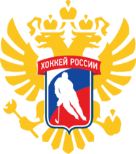 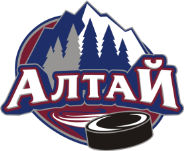 ТаблицаФинал Чемпионата Алтайского края по хоккеюГруппа «А»Группа «Б»Матчи за итоговое распределение местГлавный судья соревнований                                                         Туманов С.Н.№Команды123ОчкиР-ШМесто1«Атлант»г. Барнаул0:306:3226-622«Рубин» г. Барнаул3:026:2249-213«Молот» Первомайский р-н3:602:6005-123№Команды123ОчкиР-ШМесто1«Бобровский лесокомбинат – ЛХК Алтайлес»с. Бобровка5:223:1248-312«Буревестник» г. Славгород2:504:0226-523«Факел» г. Белокуриха1:300:4001-73Матч за местаСоперникиРезультатЗа 5-6 место«Молот» – «Факел»5:11За 3-4 место«Буревестник» – «Атлант»4:3За 1-2 место«Рубин» – «Бобровский лесокомбинат – ЛХК Алтайлес»1:6